Publicado en Novelda (Alicante) el 26/09/2017 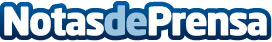 Grupo Iñesta investiga para hacer frente a los nematodos fitoparásitosGrupo Iñesta desarrolla un proyecto de investigación que tiene como objetivo la protección de cultivos hortícolas frente a la infección de nematodos fitopárasitosDatos de contacto:Grupo Iñesta965 60 15 11Nota de prensa publicada en: https://www.notasdeprensa.es/grupo-inesta-investiga-para-hacer-frente-a-los Categorias: Valencia Ecología Industria Alimentaria http://www.notasdeprensa.es